През периода са регистрирани общо 31 случая на остри заразни заболявания, от които 7  са случаите на грип и остри респираторни заболявания (ОРЗ).Общата заболяемост от грип и ОРЗ за областта е  8,37 %ооо на 10000 души.     Регистрирани остри респираторни заболявания (ОРЗ) по възрастови групи през периода: Има 24 регистрирани случая на заболели от COVID-19 Регистрирани остри заразни болести (ОЗБ) - 24 случая, от които:•	въздушно-капкови инфекции: 24 случая на COVID-19.3. На територията на област Добрич през отчетния период няма регистрирани хранителни взривовеДИРЕКЦИЯ „НАДЗОР НА ЗАРАЗНИТЕ БОЛЕСТИ”Проверки на обекти в лечебни заведения за болнична и извънболнична медицинска помощ – 1бр. Няма констатирани нарушения. Извършени са епидемиологични проучвания на регистрирани заразни болести - 24 бр.В отдел Медицински изследвания са изработени 55 проби, от тях  2 положителни.През консултативния кабинет по СПИН /КАБКИС/ няма преминали лица. ДИРЕКЦИЯ „МЕДИЦИНСКИ ДЕЙНОСТИ”Извършени са общо 5 проверки, от които 1 на лечебно заведение за болнична помощ и 4 проверки на аптеки. Няма установени нарушения.Издадени заповеди за промяна на състава на ЛКК или промяна часовете за заседания – 3 Приета и обработена- 1жалба.За периода в РКМЕ са приети и обработени 81 медицински досиета, извършени са 103 справки, изготвени са 123 преписки и 10 бр. МЕД за протокола за ТП на НОИ, проверени са 23 експертни решения (ЕР).ДИРЕКЦИЯ „ОБЩЕСТВЕНО ЗДРАВЕ”Предварителен здравен контрол: 1 експертен съвет  - при РЗИ. Разгледани са 3 проектни  документации, издадени  са 2 здравни заключения и 1 становище по процедурите на ЗООС.Извършени са 2 проверки на обекти с обществено предназначение (ООП) в процедура по регистрация относно изпълнение на предписания. През периода са извършени 222 основни проверки по текущия здравен контрол.Реализираните насочени проверки са общо 241: 53 - във връзка с контрола по тютюнопушенето и продажбата на алкохол; 4 - по сигнали; 4 - по изпълнение на издадени предписания; 73 по осъществяване контрола върху ДДД-мероприятията; 102 – в ЗОХ, производствени обекти и обекти с обществено предназначение  относно спазване на противоепидемичните мерки; 1 – по  уведомление на Митническо бюро-Добрич  за  внос на стоки – козметични продукти, които представляват риск за здравето на хората по реда, определен в Инструкция №12-00-263/05.12.2016 г., утвърдена от министъра на здравеопазването и директора на Агенция  ”Митници”; 1 съвместна проверка, извършени по Заповед №РкД-22-7/12.03.2020 г. на  Областния управител, при които са проверени 3 обекта: площадки с ББ-кубове на територията на областта.Лабораторен контрол:Питейни води: физико-химичен и микробиологичен контрол - 7 бр. проби – 1 проба не съответства по физико-химичен показател «нитрати».Минерални води: не са пробонабирани.Води за къпане:•	Басейни: физико-химичен и микробиологичен контрол - 2 бр. проби – 1 проба не съответства по физико-химичен показател «перманганатна окисляемост».•	Морски води: не са пробонабирани.Козметични продукти: не са пробонабирани.Биоциди и дезинфекционни разтвори: не са пробонабирани.Физични фактори на средата: не са провеждани измервания.По отношение на констатираните отклонения от здравните норми са предприети следните административно-наказателни мерки:Издадени са 2  предписания за провеждане на задължителни хигиенни и противоепидемични мерки.СЕДМИЧЕН ОТЧЕТ ПО СПАЗВАНЕ ЗАБРАНАТА ЗА ТЮТЮНОПУШЕНЕЗа периода 04.09.2020 г. - 10.09.2020 г. по чл. 56 от Закона за здравето са извършени 98 проверки в 98 обекта ( 38 детски и учебни заведения, 9 лечебни и здравни заведения, 24 други закрити обществени места по смисъла на § 1а от допълнителните разпоредби на Закона за здравето, 27 открити обществени места). Не са констатирани нарушения на въведените забрани и ограничения за тютюнопушене в закритите и някои открити обществени места. Няма издадени предписания и актове.Д-Р НИКОЛИНКА МИНЧЕВАЗа Директор на Регионална здравна инспекция – Добрич, съгласно Заповед № РД-01-114/ 07.04.2020 на Директора на РЗИ-Добрич 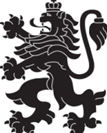 РЕПУБЛИКА БЪЛГАРИЯМинистерство на здравеопазванетоРегионална здравна инспекция-ДобричСЕДМИЧЕН ОПЕРАТИВЕН БЮЛЕТИН НА РЗИ-ДОБРИЧза периода- 04.09.2020 г. - 10.09.2020 г. (37-ма седмица)  0-4 г.5-14 г.15-29 г.30-64 г+65 г.общоЗаболяемост %оо4--3-78,37  %ооо